ZÁPIS DETÍ do 1. ročníka školského roka 2021/2022Základná škola Jaroslava Simana vo Valaskejoznamuje rodičom, že zápis do 1. ročníka školského roka 2021/2022 bude prebiehať bez osobnej prítomnosti detí a to:elektronickou formou do 16. apríla 2021Rodič vypíše elektronickú prihlášku, ktorá je zverejnená na internetovej stránke školy v časti Život v škole – Zápis do 1. ročníka. Škola prihlášku vytlačí a zákonný zástupca ju podpíše dodatočne. Prijatie elektronickej prihlášky škola potvrdí.papierovou formou v stredu 14. apríla 2021  doručením zápisného lístka do základnej školyRodičia, ktorí nemajú možnosť zapísať svoje dieťa elektronicky, doručia úplne vypísaný a podpísaný zápisný lístok v stredu 14. apríla 2021 od 9:00 – do 16:00 hodiny do budovy 2. stupňa základnej školy.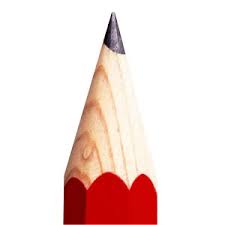 Zápisný lístok si môžete vyžiadať v kancelárii základnej školy vždy v pracovných dňoch alebo v MŠ Valaská.Informácia pre zákonných zástupcov, ktorí chcú požiadať o odklad začiatku plnenia povinnej školskej dochádzkyOd 1. 1. 2021 o odklade začiatku plnenia povinnej školskej dochádzky užnerozhoduje základná škola.Zákonný zástupca dieťaťa požiada príslušnú materskú školu o pokračovanie plnenia povinného predprimárneho vzdelávania.Zákonný zástupca, ktorý chce požiadať o odklad začiatku plnenia povinnej školskej dochádzky, uvedie túto skutočnosť v zápisnom lístku alebo v elektronickej prihláške do Poznámky.Pripomíname:zapísané MUSÍ byť každé dieťa, ktoré do 31. augusta 2021 dovŕši šiesty rok, a to aj vtedy, ak jeho zákonný zástupca chce požiadať príslušnú materskú školu o pokračovanie plnenia povinného predprimárneho vzdelávania,povinnosť zapísať svoje dieťa platí aj pre zákonného zástupcu, ktoré sa zúčastnilo zápisu minulý školský rok a malo už odklad,každý žiak, ktorý sa zapíše a nastúpi v školskom roku 2021/2022 do našej základnej školy, dostane „štartovací balíček“ – školské potreby od Obce Valaská v hodnote 16,60 €.TEŠÍME SA NA VÁS ☺Základná škola Jaroslava Simana, Októbrová 16, 976 46 Valaská,č. tel. 048/6176927, e-mail: zastupkyne@sanynet.sk, www.zsvalaska.edupage.skriaditelzsvalaska@sanynet.sk